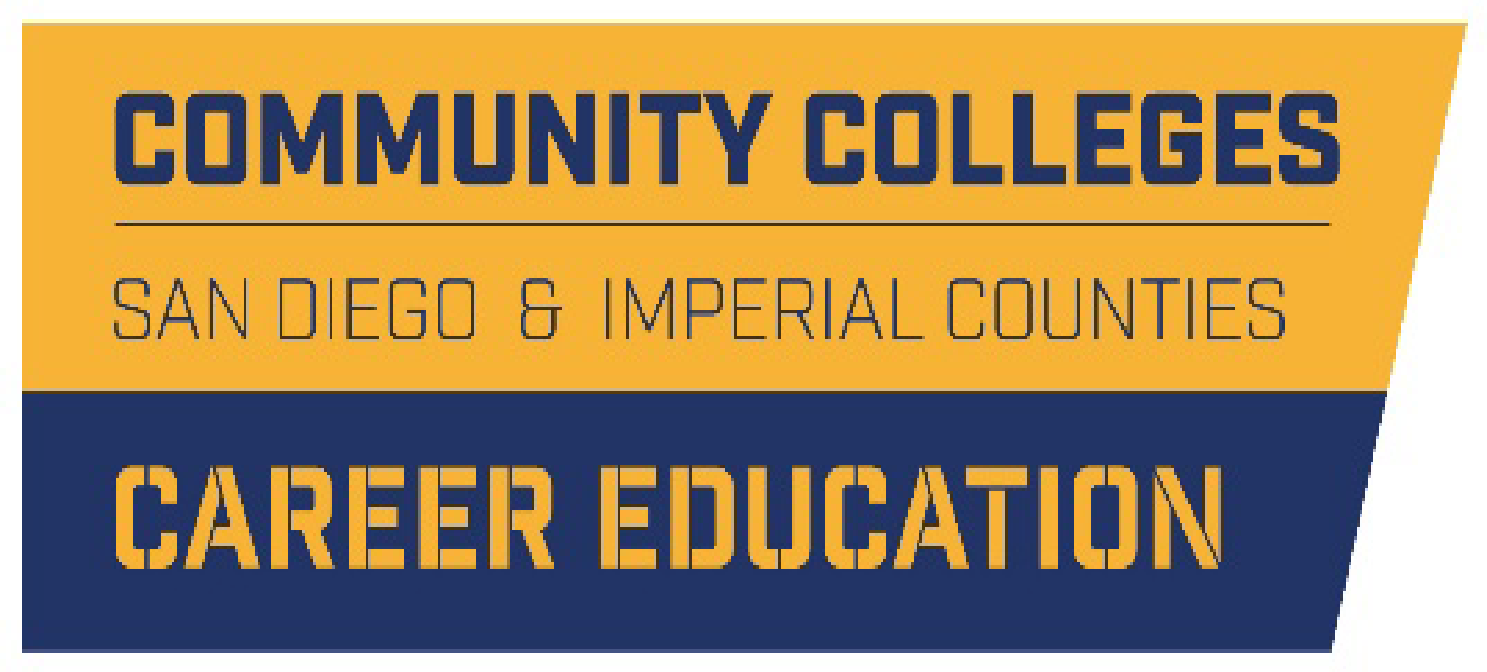 Career Pathways Meeting A G E N D AAugust 19, 202010:00-11:30 amWelcome ( 3 mins)									K. ZantMeeting Overview, Purpose of Workgroup, and Update on Goals (15 mins)	K. ZantIntroduce New Leads (5 mins)							New leads 		Approve Revised FY 2020-21 Goals (10 mins)   					K. Zant  Rearticulate Long-Term Outcomes Discuss & Approve Priority Projects (35 mins)					A. PermanProgram Finder  (A. Love)CoP (A. Perman)Early College Credit (D. Cabanilla)Data Project (D. Cabanilla)Workgroup Structure (15 mins)							A. Perman Membership, roles, and expectationsClosing ( 7 mins)									D. Cabanilla	  Recap of decisions and next steps Information and UpdatesSWP 12 Application Window (RFA) Mid-August to Mid-OctoberNext Meeting:  Sept. 16, 2020-K14 Pathway Partners